Hymns January 31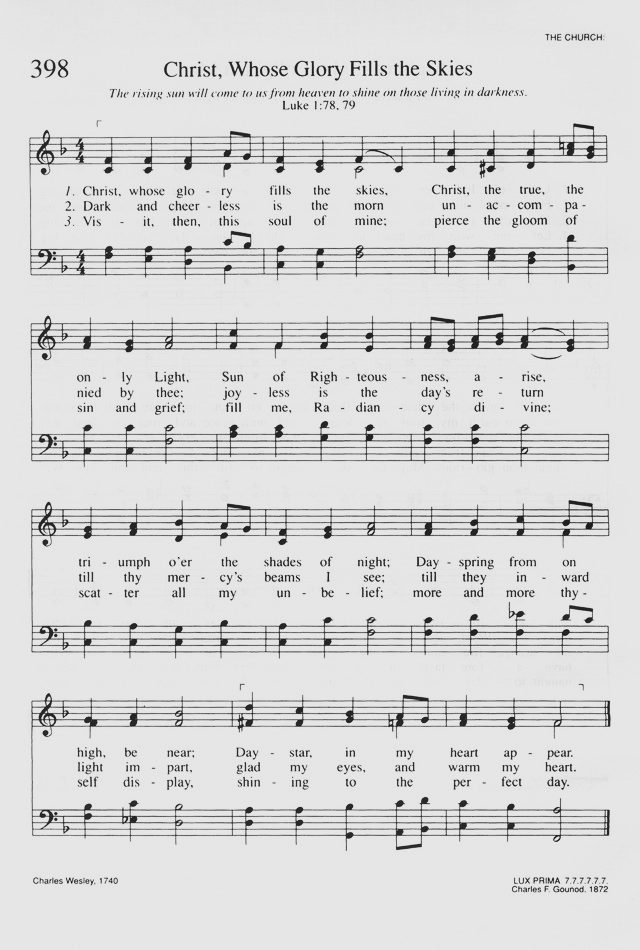 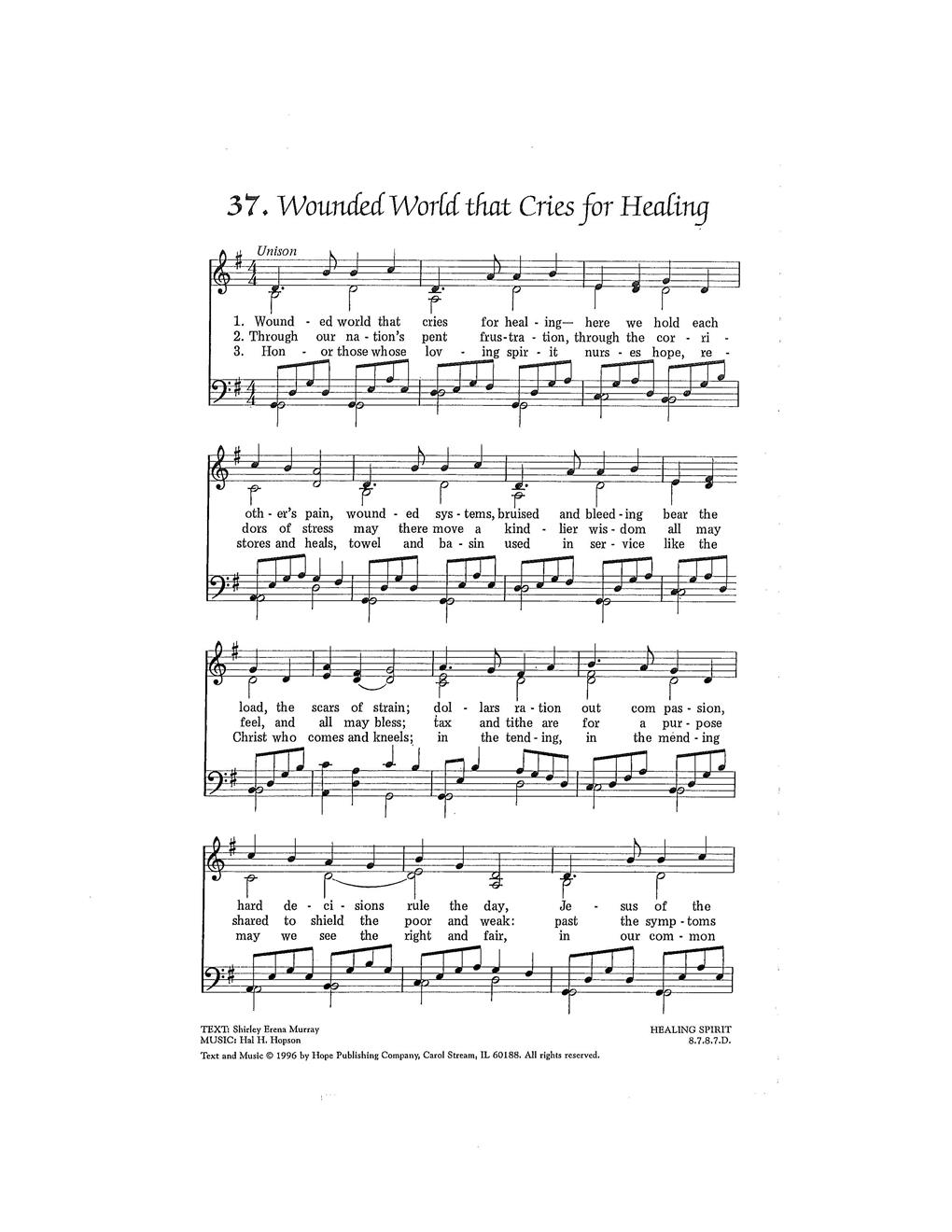 